Español I							Nombre- 					Capítulo Uno						Vocabulario							Fecha-					Vocabulario Uno- Parte DosLos Meses (page 21)abril-agosto-diciembre-enero-febrero-julio-junio-marzo-mayo-noviembre-octubre-septiembre-Las Estaciones (page 21)el invierno-el otoño-la primavera-el verano-Los Días de la Semana (page 21)domingo-jueves-lunes-martes-miércoles-sábado-viernes-Asking For and Giving Dates¿Qué fecha es hoy?-Es el primero (dos, tres) de…-¿Qué día es hoy?-Hoy es _____.-¿Qué día fue ayer? –Ayer fue ______¿Qué día será mañana? –Mañana será _____Asking for and Giving Personal Info¿Cómo se escribe…?-Se escribe…¿Cuál es tu correo electrónico?-¿Cuál es el correo electrónico de…?-¿Cuál es tu teléfono?-¿Cuál es el teléfono de…?-Telling Time¿Qué hora es?-Es la una.-Son las…-en punto-menos cuarto-y cuarto-y media-de la mañana-de la tarde-de la noche-medianoche-mediodía-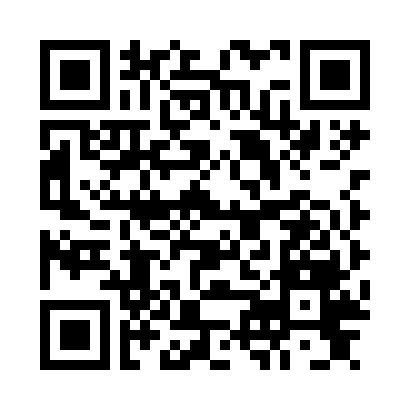 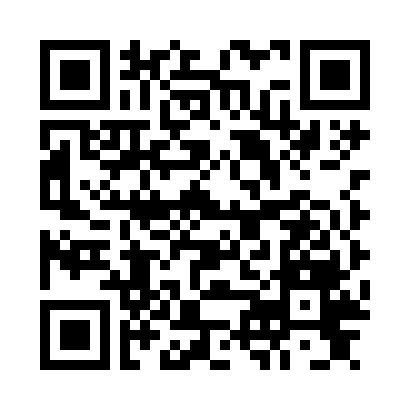 Los números 0-31 (page 18)0 – 1 –2-3-4-5-6-7-8-9-10-11-12-13-14-15-16-17-18-19-20-21-29- veinti____30 – 31- 